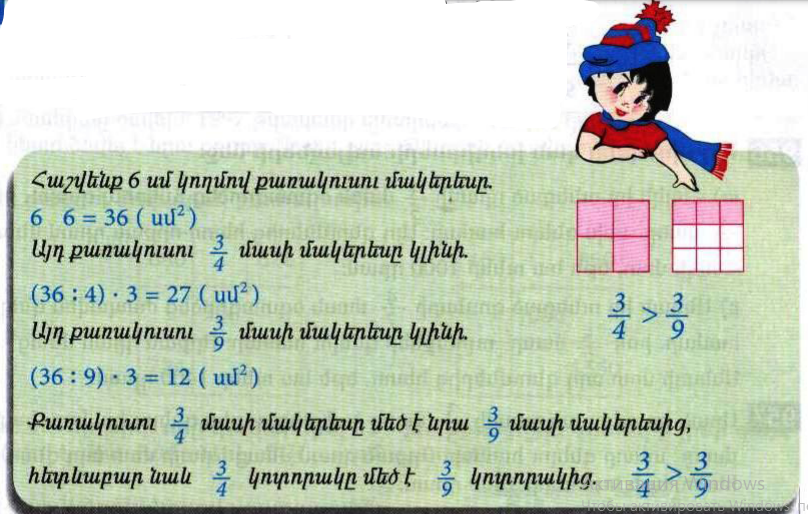 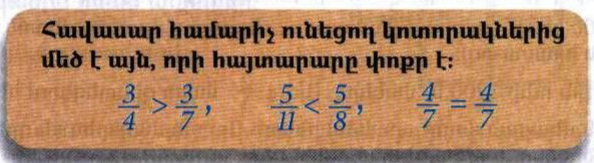 1․2․3․ 4․5․2200:3)x2=800 մ 
1200-800=400
6․  2022-1992=30
30+5=35
2040-1992=48
2022 թվականին7․ 1997+3=200012+18=30 
2000թ․ մարտի 301․2․3․ 4․(2500:5)x3=1500
2500+1500=40005․40x4=160
160+40=2006․ 2002-25=1977
1977-26=1951 (20 դար)4896396181264836241896724836